明福泽盛达经贸有限公司昆明东三环虹桥立交北侧汽车4S专营店改扩建项目竣工环境保护验收监测报告表建设单位：云南宝悦汽车贸易有限公司编制单位：云南鼎祺环境检测有限公司2021年9月建设单位法人代表:	          （签字）编制单位法人代表:	          （签字）项 目 负 责 人:报 告 编 制 人：目录前言	1表一、建设项目名称及验收监测依据	3表二、生产工艺及污染物产出流程（附示意图）：	6表三、主要污染源、污染物处理和排放	16表四、建设项目环境影响报告表主要结论及审批部门审批决定	19表五、验收监测质量保证及质量控制	27表六、验收监测内容	31表七、验收监测期间工况及监测结果	32表八、验收监测结论	39建设项目竣工环境保护“三同时”验收登记表	42附图：附图1：项目地理位置图；附图2：项目平面布置图；附图3：项目周边关系图；附件：1、监测委托书；2、昆明市生态环境局盘龙分局文件关于《昆明福泽盛达经贸有限公司昆明东三环虹桥立交北侧汽车4S专营店改扩建项目环境影响报告表》的批复（盘环评[2020]第36号）；3、营业执照；4、租地合同；5、危险废物处置合同；6、云南鼎祺环境检测有限公司YNDQ-HJ-202107059号检测报告；7、云南鼎祺环境检测有限公司YNDQ-HJ-202107059-1号检测报告；8、云南泛测科技有限公司FC20210196号检测报告；9、验收检测期间企业污染源情况记录表；10、验收意见及专家签到表；11、验收公示材料；前言昆明福泽盛达经贸有限公司昆明东三环虹桥立交北侧汽车4S专营店改扩建项目由云南宝悦汽车贸易有限公司改扩建，建设地点位于昆明市盘龙区东三环虹桥立交北侧。云南宝悦汽车贸易有限公司2007年10月，委托云南省环境科学研究院承担了“昆明福泽盛达经贸有限公司昆明东三环虹桥立交北侧汽车4S专营店建设项目”的环境影响评价工作，并于2007年12月18日，取得了原昆明市盘龙区环境保护局关于《昆明福泽盛达经贸有限公司昆明东三环虹桥立交北侧汽车4S专营店建设项目环境影响报告表》（盘环评[2007]第178号）的批复，同意项目建设。原项目位于昆明市盘龙区东三环虹桥立交北侧。项目占地15654.12m2，总投资3000万元，其中环保投资115万元。主要建设内容包括汽车4S专营大楼、汽车修理设备、外围绿化及其它配套设施。项目于2008年9月开工建设，2009年11月竣工投入运营。由于企业在近几年经营过程中发展较快，业务量增加，导致企业原有的部分生产设备及污染治理设施满足不了生产营业需求，企业需增加部分生产设备和污染治理设施等工程。在此基础上，建设单位提出该项目进行改扩建。本项目改扩建内容为：在原有车间内增加2间烤漆房；在原有中水处理站旁增加建设1座处理规模为60m3/d的中水处理站；生产设备数量有部分增加；项目改扩建后投资额变为5000万元，改扩建前后建筑面积和占地面积不变。根据中华人民共和国国务院第253号令《建设项目环境保护管理条例》及《中 华人民共和国环境影响评价法》等有关规定，该项目建设需进行环境影响评价。2020年10月，云南宝悦汽车贸易有限公司长沙泓腾环保技术有限公司承担了“昆明福泽盛达经贸有限公司昆明东三环虹桥立交北侧汽车4S专营店改扩建项目”环境影响评价工作，2020年12月28日取得了昆明市生态环境局盘龙分局关于《昆明福泽盛达经贸有限公司昆明东三环虹桥立交北侧汽车4S专营店改扩建项目环境影响报告表》（盘环评[2020]第36号）的批复，并提出了准予行政许可意见，要求企业对各项污染物的处理必须按照环评报告表的要求措施落实到位。项目于2021年3月开工建设，2021年6月竣工。本次主要验收范围为：《昆明福泽盛达经贸有限公司昆明东三环虹桥立交北侧汽车4S专营店改扩建项目环境影响报告表》中包含的主体工程、辅助工程、公辅工程和环保工程。原项目总投资3000万元，其中环保投资115万元。本次改扩建总投资5000万元，估算环保投资188万元，占项目总投资的3.76%。2021年1月，云南宝悦汽车贸易有限公司委托我公司对“昆明福泽盛达经贸有限公司昆明东三环虹桥立交北侧汽车4S专营店改扩建项目”进行竣工环境保护验收监测。2021年6月12日，我公司组织技术人员对现场进行勘察。根据国务院令第682号《国务院关于修改〈建设项目环境保护管理条例〉的决定》、环境保护部《关于发布《建设项目竣工环境保护验收暂行办法》的公告》（国环规环评[2017]4号）、昆明市生态环境局盘龙分局关于《昆明福泽盛达经贸有限公司昆明东三环虹桥立交北侧汽车4S专营店改扩建项目环境影响报告表》（盘环评[2020]第36号）的批复要求以及项目方提供的有关资料，在现场勘查的基础上，我公司编制了验收监测方案，于2021年7月7-13日进行了现场监测、采样和环保设施检查。现根据现场监测情况、样品分析结果及环保工作检查结果，编制了本项目《验收监测报告表》，作为项目竣工环境保护验收的依据。表一、建设项目名称及验收监测依据表二、生产工艺及污染物产出流程（附示意图）：表三、主要污染源、污染物处理和排放监测点位图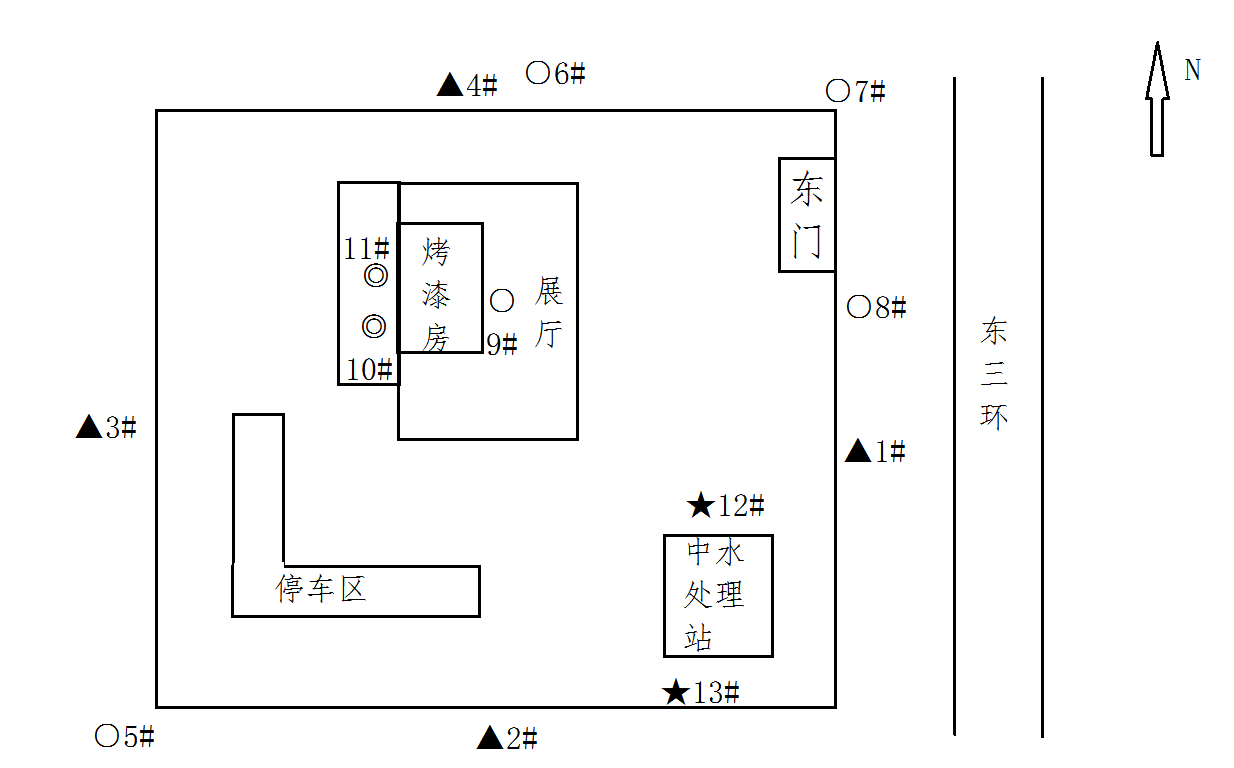 注：◎表示有组织废气检测点位；○表示无组织废气检测点位；★表示废水检测点位；      ▲表示厂界环境噪声检测点位。图3-1  监测点位示意图表四、建设项目环境影响报告表主要结论及审批部门审批决定表五、验收监测质量保证及质量控制表六、验收监测内容表七、验收监测期间工况及监测结果表八、验收监测结论建设项目竣工环境保护“三同时”验收登记表填表单位(盖章): 云南宝悦汽车贸易有限公司                 填表人(签字):                    项目经办人(签字): 注：1、排放增减量：（+）表示增加，（-）表示减少。2、（12）=（6）-（8）-（11），（9）=（4）-（5）-（8）-（11）+（1）。3、计量单位：废水排放量——万吨/年；废气排放量——万标立方米/年；工业固体废物排放量——万吨/年；水污染物排放浓度——毫克/升；大气污染物排放浓度——毫克/立方米；水污染物排放量——吨/年；大气污染物排放量——吨/年。建设项目名称昆明福泽盛达经贸有限公司昆明东三环虹桥立交北侧汽车4S专营店改扩建项目昆明福泽盛达经贸有限公司昆明东三环虹桥立交北侧汽车4S专营店改扩建项目昆明福泽盛达经贸有限公司昆明东三环虹桥立交北侧汽车4S专营店改扩建项目昆明福泽盛达经贸有限公司昆明东三环虹桥立交北侧汽车4S专营店改扩建项目昆明福泽盛达经贸有限公司昆明东三环虹桥立交北侧汽车4S专营店改扩建项目建设单位名称云南宝悦汽车贸易有限公司云南宝悦汽车贸易有限公司云南宝悦汽车贸易有限公司云南宝悦汽车贸易有限公司云南宝悦汽车贸易有限公司建设项目性质新建（ ） 改扩建（√）  技改（ ）  迁建（ ）新建（ ） 改扩建（√）  技改（ ）  迁建（ ）新建（ ） 改扩建（√）  技改（ ）  迁建（ ）新建（ ） 改扩建（√）  技改（ ）  迁建（ ）新建（ ） 改扩建（√）  技改（ ）  迁建（ ）建设地点昆明市盘龙区东三环虹桥立交北侧昆明市盘龙区东三环虹桥立交北侧昆明市盘龙区东三环虹桥立交北侧昆明市盘龙区东三环虹桥立交北侧昆明市盘龙区东三环虹桥立交北侧主要产品名称维修车辆维修车辆维修车辆维修车辆维修车辆设计生产能力销售3500辆/a，维修车辆12000辆/a，保养车辆7000辆/a（其中涉及喷漆车辆约7050辆）销售3500辆/a，维修车辆12000辆/a，保养车辆7000辆/a（其中涉及喷漆车辆约7050辆）销售3500辆/a，维修车辆12000辆/a，保养车辆7000辆/a（其中涉及喷漆车辆约7050辆）销售3500辆/a，维修车辆12000辆/a，保养车辆7000辆/a（其中涉及喷漆车辆约7050辆）销售3500辆/a，维修车辆12000辆/a，保养车辆7000辆/a（其中涉及喷漆车辆约7050辆）实际生产能力销售3500辆/a，维修车辆12000辆/a，保养车辆7000辆/a（其中涉及喷漆车辆约7050辆）销售3500辆/a，维修车辆12000辆/a，保养车辆7000辆/a（其中涉及喷漆车辆约7050辆）销售3500辆/a，维修车辆12000辆/a，保养车辆7000辆/a（其中涉及喷漆车辆约7050辆）销售3500辆/a，维修车辆12000辆/a，保养车辆7000辆/a（其中涉及喷漆车辆约7050辆）销售3500辆/a，维修车辆12000辆/a，保养车辆7000辆/a（其中涉及喷漆车辆约7050辆）建设项目环评时间2020年12月开工建设时间2021年3月2021年3月2021年3月调试时间2021年6月验收现场监测时间2021年9月4日2021年9月4日2021年9月4日环评报告表审批部门昆明市生态环境局盘龙分局环评报告表编制单位长沙泓腾环保技术有限公司长沙泓腾环保技术有限公司长沙泓腾环保技术有限公司环保设施设计单位云南天铠环保科技有限公司环保设施施工单位云南天铠环保科技有限公司云南天铠环保科技有限公司云南天铠环保科技有限公司总投资（万元）5000环保投资（万元）188比例3.76%实际总投资（万元）5000实际环保投资（万元）216比例4.32%验收监测依据1、国务院令第682号《国务院关于修改〈建设项目环境保护管理条例〉的决定》；2、环境保护部国环规环评[2017]4号《关于发布《建设项目竣工环境保护验收暂行办法》的公告》；3、《建设项目竣工环境保护验收技术指南 污染影响类》；4、《昆明福泽盛达经贸有限公司昆明东三环虹桥立交北侧汽车4S专营店改扩建项目环境影响报告表》；5、昆明市生态环境局盘龙分局文件关于《昆明福泽盛达经贸有限公司昆明东三环虹桥立交北侧汽车4S专营店改扩建项目环境影响报告表》的批复（盘环评[2020]第36号）。1、国务院令第682号《国务院关于修改〈建设项目环境保护管理条例〉的决定》；2、环境保护部国环规环评[2017]4号《关于发布《建设项目竣工环境保护验收暂行办法》的公告》；3、《建设项目竣工环境保护验收技术指南 污染影响类》；4、《昆明福泽盛达经贸有限公司昆明东三环虹桥立交北侧汽车4S专营店改扩建项目环境影响报告表》；5、昆明市生态环境局盘龙分局文件关于《昆明福泽盛达经贸有限公司昆明东三环虹桥立交北侧汽车4S专营店改扩建项目环境影响报告表》的批复（盘环评[2020]第36号）。1、国务院令第682号《国务院关于修改〈建设项目环境保护管理条例〉的决定》；2、环境保护部国环规环评[2017]4号《关于发布《建设项目竣工环境保护验收暂行办法》的公告》；3、《建设项目竣工环境保护验收技术指南 污染影响类》；4、《昆明福泽盛达经贸有限公司昆明东三环虹桥立交北侧汽车4S专营店改扩建项目环境影响报告表》；5、昆明市生态环境局盘龙分局文件关于《昆明福泽盛达经贸有限公司昆明东三环虹桥立交北侧汽车4S专营店改扩建项目环境影响报告表》的批复（盘环评[2020]第36号）。1、国务院令第682号《国务院关于修改〈建设项目环境保护管理条例〉的决定》；2、环境保护部国环规环评[2017]4号《关于发布《建设项目竣工环境保护验收暂行办法》的公告》；3、《建设项目竣工环境保护验收技术指南 污染影响类》；4、《昆明福泽盛达经贸有限公司昆明东三环虹桥立交北侧汽车4S专营店改扩建项目环境影响报告表》；5、昆明市生态环境局盘龙分局文件关于《昆明福泽盛达经贸有限公司昆明东三环虹桥立交北侧汽车4S专营店改扩建项目环境影响报告表》的批复（盘环评[2020]第36号）。1、国务院令第682号《国务院关于修改〈建设项目环境保护管理条例〉的决定》；2、环境保护部国环规环评[2017]4号《关于发布《建设项目竣工环境保护验收暂行办法》的公告》；3、《建设项目竣工环境保护验收技术指南 污染影响类》；4、《昆明福泽盛达经贸有限公司昆明东三环虹桥立交北侧汽车4S专营店改扩建项目环境影响报告表》；5、昆明市生态环境局盘龙分局文件关于《昆明福泽盛达经贸有限公司昆明东三环虹桥立交北侧汽车4S专营店改扩建项目环境影响报告表》的批复（盘环评[2020]第36号）。验收监测评价标准、标号、级别、限值1、废水：项目区废水为生产废水和生活污水。生产废水主要为：车辆维修废水、维修区地面清洁废水及洗车废水，车辆维修废水经三级隔油沉淀池处理后排入化粪池，维修区地面清洁废水及洗车废水集中收集后排污中水处理站。生活污水主要为：员工及外来人员洗手及冲厕废水。生活污水排入化粪池，与生产废水一起进行处理后排入项目区中水处理站，处理达《城市污水再生利用 城市杂用水水质》（GB/T18920-2020）中的城市绿化标准后回用于项目区绿化，废水不外排。2、废气：  项目区供设施3间烤漆房，两根20m排气筒。有组织废气：1#、2#排气筒颗粒物、甲苯、二甲苯、非甲烷总烃排放浓度满足《大气污染物综合排放标准》（GB16297-1996）表2二级标准，即：颗粒物≤120mg/m3，甲苯≤40mg/m3，二甲苯≤70mg/m3，非甲烷总烃≤120mg/m3。无组织废气：未有效收集的颗粒物、甲苯、二甲苯、非甲烷总烃执行《大气污染物综合排放标准》（GB16297-1996）表2二级标准中无组织排放浓度监控限值，即：颗粒物≤1.0mg/m3，甲苯≤2.4mg/m3，二甲苯≤1.2mg/m3，非甲烷总烃≤4.0mg/m3；烤漆房周围VOCs无组织排放监控点NMHC浓度执行《挥发性有机物无组织排放标准》（GB37822-2019）表A.1中浓度限值要求，即：监控点任意一次浓度值NMHC≤30mg/m3；异味达《恶臭污染物排放标准》（GB14554-93）中厂界标准值的二级标准，即臭气浓度≤20mg/m3。      3、噪声：项目紧邻东三环，厂界南、北、西侧噪声排放执行《工业企业厂界环境噪声排放标准》（GB12348-2008）中的2类标准（昼间60dB，夜间50dB），东侧执行4a标准（昼间70dB，夜间55dB）。4、固废：危险废物的储存及处置执行《危险废物贮存污染控制标准》（GB18597-2001）（2013修改）。一般固体废弃物堆存处置执行《一般工业固体废物贮存、处置场污染控制标准》（GB18599-2001）（2013修改）。1、废水：项目区废水为生产废水和生活污水。生产废水主要为：车辆维修废水、维修区地面清洁废水及洗车废水，车辆维修废水经三级隔油沉淀池处理后排入化粪池，维修区地面清洁废水及洗车废水集中收集后排污中水处理站。生活污水主要为：员工及外来人员洗手及冲厕废水。生活污水排入化粪池，与生产废水一起进行处理后排入项目区中水处理站，处理达《城市污水再生利用 城市杂用水水质》（GB/T18920-2020）中的城市绿化标准后回用于项目区绿化，废水不外排。2、废气：  项目区供设施3间烤漆房，两根20m排气筒。有组织废气：1#、2#排气筒颗粒物、甲苯、二甲苯、非甲烷总烃排放浓度满足《大气污染物综合排放标准》（GB16297-1996）表2二级标准，即：颗粒物≤120mg/m3，甲苯≤40mg/m3，二甲苯≤70mg/m3，非甲烷总烃≤120mg/m3。无组织废气：未有效收集的颗粒物、甲苯、二甲苯、非甲烷总烃执行《大气污染物综合排放标准》（GB16297-1996）表2二级标准中无组织排放浓度监控限值，即：颗粒物≤1.0mg/m3，甲苯≤2.4mg/m3，二甲苯≤1.2mg/m3，非甲烷总烃≤4.0mg/m3；烤漆房周围VOCs无组织排放监控点NMHC浓度执行《挥发性有机物无组织排放标准》（GB37822-2019）表A.1中浓度限值要求，即：监控点任意一次浓度值NMHC≤30mg/m3；异味达《恶臭污染物排放标准》（GB14554-93）中厂界标准值的二级标准，即臭气浓度≤20mg/m3。      3、噪声：项目紧邻东三环，厂界南、北、西侧噪声排放执行《工业企业厂界环境噪声排放标准》（GB12348-2008）中的2类标准（昼间60dB，夜间50dB），东侧执行4a标准（昼间70dB，夜间55dB）。4、固废：危险废物的储存及处置执行《危险废物贮存污染控制标准》（GB18597-2001）（2013修改）。一般固体废弃物堆存处置执行《一般工业固体废物贮存、处置场污染控制标准》（GB18599-2001）（2013修改）。1、废水：项目区废水为生产废水和生活污水。生产废水主要为：车辆维修废水、维修区地面清洁废水及洗车废水，车辆维修废水经三级隔油沉淀池处理后排入化粪池，维修区地面清洁废水及洗车废水集中收集后排污中水处理站。生活污水主要为：员工及外来人员洗手及冲厕废水。生活污水排入化粪池，与生产废水一起进行处理后排入项目区中水处理站，处理达《城市污水再生利用 城市杂用水水质》（GB/T18920-2020）中的城市绿化标准后回用于项目区绿化，废水不外排。2、废气：  项目区供设施3间烤漆房，两根20m排气筒。有组织废气：1#、2#排气筒颗粒物、甲苯、二甲苯、非甲烷总烃排放浓度满足《大气污染物综合排放标准》（GB16297-1996）表2二级标准，即：颗粒物≤120mg/m3，甲苯≤40mg/m3，二甲苯≤70mg/m3，非甲烷总烃≤120mg/m3。无组织废气：未有效收集的颗粒物、甲苯、二甲苯、非甲烷总烃执行《大气污染物综合排放标准》（GB16297-1996）表2二级标准中无组织排放浓度监控限值，即：颗粒物≤1.0mg/m3，甲苯≤2.4mg/m3，二甲苯≤1.2mg/m3，非甲烷总烃≤4.0mg/m3；烤漆房周围VOCs无组织排放监控点NMHC浓度执行《挥发性有机物无组织排放标准》（GB37822-2019）表A.1中浓度限值要求，即：监控点任意一次浓度值NMHC≤30mg/m3；异味达《恶臭污染物排放标准》（GB14554-93）中厂界标准值的二级标准，即臭气浓度≤20mg/m3。      3、噪声：项目紧邻东三环，厂界南、北、西侧噪声排放执行《工业企业厂界环境噪声排放标准》（GB12348-2008）中的2类标准（昼间60dB，夜间50dB），东侧执行4a标准（昼间70dB，夜间55dB）。4、固废：危险废物的储存及处置执行《危险废物贮存污染控制标准》（GB18597-2001）（2013修改）。一般固体废弃物堆存处置执行《一般工业固体废物贮存、处置场污染控制标准》（GB18599-2001）（2013修改）。1、废水：项目区废水为生产废水和生活污水。生产废水主要为：车辆维修废水、维修区地面清洁废水及洗车废水，车辆维修废水经三级隔油沉淀池处理后排入化粪池，维修区地面清洁废水及洗车废水集中收集后排污中水处理站。生活污水主要为：员工及外来人员洗手及冲厕废水。生活污水排入化粪池，与生产废水一起进行处理后排入项目区中水处理站，处理达《城市污水再生利用 城市杂用水水质》（GB/T18920-2020）中的城市绿化标准后回用于项目区绿化，废水不外排。2、废气：  项目区供设施3间烤漆房，两根20m排气筒。有组织废气：1#、2#排气筒颗粒物、甲苯、二甲苯、非甲烷总烃排放浓度满足《大气污染物综合排放标准》（GB16297-1996）表2二级标准，即：颗粒物≤120mg/m3，甲苯≤40mg/m3，二甲苯≤70mg/m3，非甲烷总烃≤120mg/m3。无组织废气：未有效收集的颗粒物、甲苯、二甲苯、非甲烷总烃执行《大气污染物综合排放标准》（GB16297-1996）表2二级标准中无组织排放浓度监控限值，即：颗粒物≤1.0mg/m3，甲苯≤2.4mg/m3，二甲苯≤1.2mg/m3，非甲烷总烃≤4.0mg/m3；烤漆房周围VOCs无组织排放监控点NMHC浓度执行《挥发性有机物无组织排放标准》（GB37822-2019）表A.1中浓度限值要求，即：监控点任意一次浓度值NMHC≤30mg/m3；异味达《恶臭污染物排放标准》（GB14554-93）中厂界标准值的二级标准，即臭气浓度≤20mg/m3。      3、噪声：项目紧邻东三环，厂界南、北、西侧噪声排放执行《工业企业厂界环境噪声排放标准》（GB12348-2008）中的2类标准（昼间60dB，夜间50dB），东侧执行4a标准（昼间70dB，夜间55dB）。4、固废：危险废物的储存及处置执行《危险废物贮存污染控制标准》（GB18597-2001）（2013修改）。一般固体废弃物堆存处置执行《一般工业固体废物贮存、处置场污染控制标准》（GB18599-2001）（2013修改）。1、废水：项目区废水为生产废水和生活污水。生产废水主要为：车辆维修废水、维修区地面清洁废水及洗车废水，车辆维修废水经三级隔油沉淀池处理后排入化粪池，维修区地面清洁废水及洗车废水集中收集后排污中水处理站。生活污水主要为：员工及外来人员洗手及冲厕废水。生活污水排入化粪池，与生产废水一起进行处理后排入项目区中水处理站，处理达《城市污水再生利用 城市杂用水水质》（GB/T18920-2020）中的城市绿化标准后回用于项目区绿化，废水不外排。2、废气：  项目区供设施3间烤漆房，两根20m排气筒。有组织废气：1#、2#排气筒颗粒物、甲苯、二甲苯、非甲烷总烃排放浓度满足《大气污染物综合排放标准》（GB16297-1996）表2二级标准，即：颗粒物≤120mg/m3，甲苯≤40mg/m3，二甲苯≤70mg/m3，非甲烷总烃≤120mg/m3。无组织废气：未有效收集的颗粒物、甲苯、二甲苯、非甲烷总烃执行《大气污染物综合排放标准》（GB16297-1996）表2二级标准中无组织排放浓度监控限值，即：颗粒物≤1.0mg/m3，甲苯≤2.4mg/m3，二甲苯≤1.2mg/m3，非甲烷总烃≤4.0mg/m3；烤漆房周围VOCs无组织排放监控点NMHC浓度执行《挥发性有机物无组织排放标准》（GB37822-2019）表A.1中浓度限值要求，即：监控点任意一次浓度值NMHC≤30mg/m3；异味达《恶臭污染物排放标准》（GB14554-93）中厂界标准值的二级标准，即臭气浓度≤20mg/m3。      3、噪声：项目紧邻东三环，厂界南、北、西侧噪声排放执行《工业企业厂界环境噪声排放标准》（GB12348-2008）中的2类标准（昼间60dB，夜间50dB），东侧执行4a标准（昼间70dB，夜间55dB）。4、固废：危险废物的储存及处置执行《危险废物贮存污染控制标准》（GB18597-2001）（2013修改）。一般固体废弃物堆存处置执行《一般工业固体废物贮存、处置场污染控制标准》（GB18599-2001）（2013修改）。1、项目建设内容及规模（1）项目基本情况项目名称：昆明福泽盛达经贸有限公司昆明东三环虹桥立交北侧汽车4S专营店改扩建项目建设单位：云南宝悦汽车贸易有限公司建设地点：昆明市盘龙区东三环虹桥立交北侧工程投资：5000万元建设性质：改扩建工程规模：销售3500辆/a，维修车辆12000辆/a，保养车辆7000辆/a（其中涉及喷漆车辆约7050辆）。（2）工程建设内容本次改扩建项目主要内容有增加2间喷烤漆房，增加1座处理规模为60m3/d中水处理站，增加1个15m3的蓄水池，增加部分设备数量和污染治理设施，增加总投资2000万元，项目占地面积及建筑面积不变。本项目主要包括主体工程、公辅工程和环保工程组成。项目主要工程内容见表2-1。表2-1 工程建设内容本次验收内容为昆明福泽盛达经贸有限公司昆明东三环虹桥立交北侧汽车4S专营店改扩建项目，经现场调查及核实，项目实际生产运营过程中，主要变化有原污水处理站已废弃，不使用。其余工程建设内容与环评一致，未发生变化。（3）主要设备表2-2  项目设备一览表（4）劳动定员及工作制度项目改扩建后员工为218人，其中管理人员18人，运行人员200人。工作制度：职工工作制度为365d/a，8h/d。项目区不设食宿，仅中午提供1餐，均由外卖订购配送。（5）项目环保投资本项目改扩建后，项目总投资为5000万元，环保投资共计188万元，占总投资3.76%。主要用于废水、废气、噪声和固废的治理。项目实际总投资5000万元，实际环保投资216万元，实际环保投资占实际总投资的4.32%。项目环保投资明细详见表2-3。表2-3 项目环保投资明细表本次验收范围为整个项目的环保设施及排放达标验收，经现场调查核实，该项目已基本按照环评和批复要求，建设了相关环保设施。环保投资设施见照片。（6）环境敏感目标昆明福泽盛达经贸有限公司昆明东三环虹桥立交北侧汽车4S专营店改扩建项目环境敏感目标与环评对比无新增变化，具体情况见表2-4。表2-4  项目环境敏感目标与建设项目位置关系表原辅材料消耗及水平衡：原、辅料消耗情况：项目改扩建后预计年喷烤漆车辆数量为7050辆（其中局部喷烤漆车辆数量为7000辆，全车喷烤漆车辆数量为50辆），年保养车辆数量为7000辆，年维修车辆数量为12000辆。项目生产过程中所使用的原辅材料主要为底漆、面漆、稀释剂等，详见下表表2-5主要原辅材料消耗表水平衡图：项目运营期维修区废水主要为生产废水和生活污水，生产废水包括：车辆清洁废水、维修区地面清洁废水及机修清洁废水，生活污水主要包括：员工及外来人员洗手及冲厕废水。项目运营过程中实行雨污分流制。项目湿式打磨废水、车辆清洁废水及机修清洁废水经三级隔油沉淀池处理后和生活污水排入化粪池。生活废水主要为员工及外来人员洗手及冲厕废水，生活污水及生产废水经化粪池处理后，进入自建中水处理站（60m3/d）处理达《城市污水再生利用 城市杂用水水质》（GB/T18920-2020）中的绿化标准后回用于场区内绿化浇灌。雨天储存在蓄水池待晴天回用，不外排。根据业主提供资料可知，项目区现实际用水量为20m3/d，7300m3/a。主要工艺流程及产污环节（附处理工艺流程图，标出产污节点）1、运营期工艺流程本项目业务范围主要为销售、维修、喷烤漆及钣金等。本项目改扩建后年喷烤漆车辆数量为7050辆（其中局部喷烤漆车辆数量为7000辆，全车喷烤漆车辆数量为50辆），年保养车辆数量为7000辆，年维修车辆数量为12000辆。项目区喷烤漆由专业调漆人员根据车辆油箱盖调色后送至喷烤漆房进行喷涂、烤漆。项目内不提供员工食宿。汽车进厂后首先对汽车状况进行检测，然后针对不同状况分类维修或保养。需要汽车保养的进行更换机油、机油滤清器等保养；需要汽车机修的进行钣金、零部件的更换；对于车身断裂的车辆进行焊接。保养、机修结束后经试车合格后，即可出厂。项目主要工艺流程及产污节点见图2-1。图2-1   项目工艺流程及产污环节图主要工艺流程简述：运营期主要进行汽车销售、维修与保养，保养与维修之后进行检验后交给客户。 （1）保养 整车维护首先要进行检测，汽车进厂后，根据汽车技术档案的记录资料（包括车辆运行记录，维修记录，检测记录，总成修理记录等）和驾驶员反映的车辆使用技术状况（包括汽车动力性，异响，转向，制动及燃、润料消耗等）确定所需检测项目，依据检测结果及车辆实际技术状况进行故障诊断，从而确定附加作业。作业主要内容为： a、易损件的更换，包括：机油、机油滤清器、空气滤清器、燃油滤清器、刹车片、火花塞等； b、消耗的补给，包括：机油、压箱油、刹车油； c、轮胎作业，包括紧固，补气，进行轮胎换位、磨损严重时更换轮胎。 项目更换机油采用专门的抽油机，抽出的废机油用专门的机油桶收集，撤换零件时滴出的废油用塑料桶收集；废油统一交由有资质的单位处置。维修车间滴在地上的机油使用抹布擦净，含油抹布混入生活垃圾处置。 维护作业中产生的污染物主要为：噪声、一般工业固废（废旧配件、废旧轮胎）以及危险废物（机油、压箱油、刹车油、机油桶、压箱油桶、刹车油桶、废弃滤芯、废铅酸蓄电池、废催化剂等）。 （2）修理 一辆汽车是由若干个总成装配而成，每个总成由若干零件、部件、组合件或附件组合装配而成，如发动机总成、变速器总成、转向器总成、电器总成、车身总成等。总成维修的主要作业内容为：将总成从车上拆下，再对总成拆卸，对各个零件进行检验，根据检验结果将故障零件分为可维修、不可维修，对可维修零件根据需要进行维修，不可维修零件进行更换。维修完成后装配在车上再进行调试。 项目在进行此项作业时产生的主要污染物为噪声、一般工业固废（废旧配件）。  a、更换或修理个别零件，如保险杆、车窗、叶子板以及部分电器零件等。 b、喷漆/烤漆：项目喷漆的全过程是在该厂生产车间的烤漆密闭房间内进行。需上漆的汽车经打磨预处理后，开入烤漆房密闭室中央的地栅上，然后将烤漆房门关闭，整个喷漆过程在封闭环境下完成。汽车打磨工序是在喷涂工序之前进行的，去除待喷漆部位的漆渣，然后进行人工打磨处理，以增加喷漆件平整度，本项目主要采用干式打磨，此过程产生的粉尘及挂灰由打磨机自带的密闭式收尘器收集。 此工艺产生的污染物主要为废气（甲苯、二甲苯、非甲烷总烃、颗粒物）和危险废物（漆渣、废油漆桶、废活性炭、废过滤棉等）。项目烤漆房密闭性能较好， 工作过程中产生的有组织废气经过过滤棉吸附再经过烤漆房配套的“过滤棉+光氧催化+活性炭吸附装置”净化后通过15m高的排气筒排出； 整车修理的内容主要为： a、车身钣金 汽车发生碰撞后要对车身进行修复，也即除对车身进行防腐和装饰的喷涂工作外其余的所有工作。其中包括：对变形车抻、拉、拽；焊接；修补损坏车壳；车体局部修理；以及汽车车身附件装配，调整等工作。 b、车架修理 车架也称大梁，一般由两根纵梁和几根横梁组成，经由悬挂装置﹑前桥﹑后桥支承在车轮上。车架修理作业方法为：对于弯曲变型的车架采用大梁校正器进行修理，对于开裂的车架通常通过电弧焊进行修复，车架上的铆钉更换需要用氧焊将旧的铆钉去除后更换新的铆钉。 本项目焊接采用二氧化碳保护焊机以及氧焊，二氧化碳保护焊机采用合金丝作为焊材，焊接烟尘产生量主要来自于二氧化碳保护焊机操作时产生的烟尘。 在此作业时产生的主要污染物为噪声、焊接烟尘及一般工业固废（废旧配件）。 （3）检验试车、交付客户保养以及维修完成车辆经过检验试车合格，工作人员对维修完成的车辆进行登记，之后交付客户。项目区公辅工程产污节点如下图所示：图2-2  项目公辅工程产污节点图3、项目变动情况对照环评及批复，本次验收范围为昆明福泽盛达经贸有限公司昆明东三环虹桥立交北侧汽车4S专营店改扩建项目竣工环境保护验收，项目实际建设中主要变化有原污水处理站已废弃，不使用。其余的工程性质、规模、地点、生产工艺、环保设施与措施与环评及批复要求一致，都没有发生变化。附处理流程示意图，标出废水、废气、厂界噪声监测点位废水项目区雨污分流，雨水经雨水沟汇聚后流入市政雨水管网。运营过程中产生的生产废水通过隔油池处理后与其它生活污水一起进入化粪池预处理后，再进入自建中水处理站处理达标后回用，不外排。生产废水主要为：车辆维修废水、维修区地面清洁废水及洗车废水。根据业主提供资料以及现场调查可知，项目区现实际用水量为20m3/d，7300m3/a，实际废水量为项目区现实际用水量为16m3/d，5840m3/a。生活污水排与车辆维修废水一同排入化粪池处理后进入中水处理站处理后达《城市污水再生利用 城市杂用水水质》（GB/T18920-2020）中的城市绿化标准后回用于园区绿化，废水不外排。废气项目改扩建后运营期废气主要有汽车进出产生的汽车尾气、喷烤漆房废气、电焊烟气、打磨工序产生的粉尘。（1）喷漆、烤漆废气有组织排放项目喷漆产生颗粒物，喷漆、烤漆挥发的有机废气主要为甲苯、二甲苯、非甲烷总烃，喷烤漆房废气经引风机通过管道引至“过滤棉+光氧催化+活性炭吸附装置”处理后，由2根15m高的排气筒排放。（2）喷漆、烤漆废气无组织排放根据工程分析，颗粒物无组织的排放量较小，通过大气稀释扩散后能够达到《大气污染物综合排放标准》（GB16297-1996）中无组织排放限值排放，对周边环境影响较小。（3）打磨粉尘部分粉尘经打磨设备自带收集器收集至中央集尘器内设备单位统一回收处置。未收集到的粉尘呈无组织排放，一般打磨产生的无组织粉尘是原子灰用量的10%，项目在喷漆前的打磨原子灰工序产生无组织粉尘为0.03t/a，产生量较小，属于无组织排放，通过对工作场地加强通风后，对周边环境影响较小。（4）汽车尾气由于项目内车辆排放尾气的时间短，而且国家对汽车尾气排放有严格的规定，加上项目车型偏小，产生的尾气量不大，汽车尾气通过自然稀释排放，对周边环境影响较小。根据工程分析项目汽车尾气污染物排放量约为CO：1.4872kg/d，NOx：0.1857kg/d，烃类：0.293kg/d。能够达到《大气污染物综合排放标准》（GB16297-1996）无组织排放限值要求，对周边环境影响不大。（5）电焊烟气项目在维修过程中个别车身的车架出现断裂时需要焊接，焊接过程中产生焊接烟尘。根据工程分析，产生焊接烟尘最大量约3.713kg/a，产生MnO2约0.2872kg/a，焊接烟尘产生量较小，呈无组织排放，经过大气稀释扩散后排放，对周边环境影响不大。噪声项目噪声主要来源于机械设备运行噪声。项目对产噪设备安装减震垫，安装减震垫后，再经过厂房隔声衰减，根据环境保护部环境工程评估中心编制的《环境影响评价技术方法2016版》“一般材料隔声效果可以达到10-20dB”，项目区厂房的墙体结构为砖混结构，则项目噪声经过减震垫减震、墙体阻隔后，噪声值可以减少15dB(A)，项目区单独设置空压机房，空压机房为砖混结构加隔声棉，对空压机噪声进行隔声处理，项目区空压机噪声经过基础减震、墙体隔声后，能衰减20dB。通过预测，项目运营期各厂界噪声预测值均能满足《工业企业厂界环境噪声排放标准》（GB12348-2008）4类和2类标准要求。固体废物（1）固废影响分析根据项目工程分析，本项目运营期的固废主要为一般固废和危险废物，一般固废主要有废旧零部件、包装固废、废砂纸、生活垃圾。危险废物主要包括废旧电池、废油漆桶、沾有油漆的废手套和废过滤棉、废活性炭、废机油、沾有机油的废手套等。①一般固废废旧零部件，产生量为36.5t/a，统一收集后出售给废品回收站；包装固废，产生量为25.55t/a，集中收集后出售给废品回收站；废砂纸，产生量为0.6t/a，集中收集后委托环卫部门清运；生活垃圾，产生量为72.825t/a，集中收集后委托环卫部门清运。生活垃圾集中收集于垃圾桶内，委托环卫部门清运处置；废旧零部件、废砂纸、废包装等废物分类收集，收集于一般废物暂存间，能回收利用的出售给废品收购商，不能回收利用的委托环卫部门清运处置。处置率100%。②危险废物项目区设置了4间危废暂存间，分别为占地面积10m2的暂存废机油以及机油沾染物；占地面积6m2的暂存油漆沾染物；占地面积2m2的暂存废电池、废电瓶；占地面积1m2的暂存天那水。由专人负责收集项目区内产生的危废，危废暂存间内配套设置有带盖不锈钢危险废物收集容器，用于分类收集项目区内产生的废旧电池、废油漆桶、沾有油漆的废手套和废过滤棉、废活性炭、废机油以及沾有机油的废手套，危险废物暂存于危险废物暂存间，委托有资质的单位定期清运处置。本项目危险废物暂存间建设已按《危险废物贮存污染控制标准》（GB 18597-2001）要求进行了建设。与原审批项目相比较危废暂存间满足符合原环评和批复要求。综上，固体废物处理率达100%。1、结论本项目改扩建建设符合国家产业政策，选址基本合理；项目施工和运营过程中对所在区域的环境质量影响较小，对环境保护目标影响较小，不会改变所在区域的环境功能。经营单位只要认真落实本环评报告中提出的环境污染防治对策和措施，对项目在施工和运营过程中产生的废气、废水、固体废弃物和噪声进行治理，严格执行“三同时”制度，加强企业的环境管理，能够保证各种污染物稳定达标排放，排放的污染物对周围环境影响较小，可以接受。因此，从环境保护的角度来讲，该项目的建设和运营是可行的。2、审批部门审批决定按照昆明市生态环境局盘龙分局文件关于对《昆明福泽盛达经贸有限公司昆明东三环虹桥立交北侧汽车4S专营店改扩建项目环境影响报告表》的批复（盘环评[2020]第36号）的内容原文如下：云南宝悦汽车贸易有限公司：你单位报送的委托长沙泓腾环保技术有限公司编制的《昆明福泽盛达经贸有限公司昆明东三环虹桥立交北侧汽车4S专营店改扩建项目环境影响报告表》收悉。根据《中华人民共和国环境保护法》、《中华人民共和国环境影响评价法》第二十二条和《建设项目环境保护管理条例》第九条，经研究，批复如下：该项目的建设地点位于昆明市盘龙区东三环虹桥立交北侧。占地面积15654.12m2，主要建设内容包括4S专营大楼、汽车修理设备、外围绿化及其他配套设施。本项目改扩建内容是在原有车间增加2间烤漆房；在原有污水处理站旁增加建设1座处理规模60m3/d的中水处理站；生产设备数量有部分增加；项目改扩建后投资额变为5000万元，改扩建前后建筑面积和占地面积不变。本次改扩建总投资2000万元，其中环保投资188万元。根据环评结论，同意该项目的建设，项目名内容（汽车修理）、规模、功能以及环保对策措施如《报告表》所述。二、项目施工废水收集后经沉淀池进行简单处理后全部用于施工场地降尘洒水，不外排。运营期产生的生产废水、生活污水、洗车废水经自建中水处理站处理达GB/T18920-2020《城市污水再生利用 城市杂用水水质》中的绿化及道路清扫标准后回用于场地绿化及道路清扫，不外排。三、项目施工期产生的粉尘执行GB16297-1996《大气污染物综合排放标准》表2二级标准限值，即：颗粒物无组织排放周界最大浓度≤1.0mg/m3；运营期烤漆房产生的废气经3套“过滤棉+光氧催化+活性炭吸附装置”处理后分别由2根15m高的排气筒排放。项目维修产生的废气执行GB16297-1996《大气污染物综合排放标准》表2二级标准即：厂区内VOCs无组织排放监控点浓度NMHC应符合GB37822-2019《挥发性有机污染物无组织排放标准》表A.1中浓度限值要求。即：运营期产生的异味应符合GB14554-93《恶臭污染物排放标准》二级标准的规定，即：无组织排放周界臭气浓度≤20（无量纲）。四、产生噪声的设施要合理布局，并做相应的隔声降噪处理，为减轻施工期对外环境的影响，项目在建设过程中要合理安排施工时间，做到文明施工。夜间应对照明设施采取必要措施，避免照明光源对周围住户产生影响。严格控制施工时产生的扬尘和施工机械排放的烟气。严格控制各类施工机械产生的噪声，采取必要的噪声防治措施，减轻施工噪声对外环境的影响。施工期外排噪声应执行GB12523-2011《建筑施工厂界环境噪声排放标准》。即：运营期外排噪声应符合GB12348-2008《工业企业厂界环境噪声排放标准》2类区标准规定，即：昼间≤60dB（A），夜间≤50dB（A）；靠东三环一侧厂界35m应执行GB12348-2008《工业企业厂界环境噪声排放标准》4类标准的规定，即：昼间≤70dB（A），夜间≤55dB（A）。生产、使用、贮存、运输、回收、处置、排放有毒有害物质的单位和个人，应当采取有效管理措施，防止有毒有害物质渗漏、流失、扬散、避免土壤和地下水收到污染。固体废弃物应建立分类收集制度，可回收垃圾应分类收集后回收利用；项目产生的危险废物应按GB18597-2001《危险废物贮存污染控制标准》等相关法律法规要求，设置规范的收集、暂存设施，并委托有资质的单位处置。除危险废物外其他垃圾应委托环卫部门及时清运，固废处置率达到100%。加强管理，设置环保专职人员，负责执行和落实环保管理措施，对工作人员进行监督管理，提高环保工作质量，最大限度减少污染物的产生和排放。设计阶段应开展环境保护设计，落实生态保护和环境污染防治的各项措施及投资，严格执行环境保护措施应与主体工程同时设计、同时施工、同时投入使用的环保“三同时”制度。项目建设期间，严格遵守《建设项目环境保护管理条例》的有关规定并自觉接受环境监察人员的监督检查。项目竣工后，建设单位应当按照国务院生态环境行政主管部门规定的程序和标准自主开展对配套建设的环境保护设施进行验收，编制验收报告，并依法向社会公开。未验收或者验收不合格，建设项目即投入生产或者使用，或者在环境保护设施验收中弄虚作假的，我局将按照《建设项目环境保护管理条例》第二十三条的规定予以处罚。建设项目的性质、规模、地点、采用的生产工艺或者防治污染、防治生态破坏的措施发生重大变动的，建设单位应当重新报批建设项目的环境影响评价文件。严格遵守政府其他部门的相关规定，项目在生产、经营过程中，若遇城市规划、环境功能区划调整或拆迁等情况，将无条件服从。依法到其他部门办理相关手续。昆明市生态环境局盘龙分局2020年12月28日       3、环评批复及对策措施落实情况对照云南宝悦汽车贸易有限公司《昆明福泽盛达经贸有限公司昆明东三环虹桥立交北侧汽车4S专营店改扩建项目环境影响报告表》，昆明市生态环境局盘龙分局关于对《《昆明福泽盛达经贸有限公司昆明东三环虹桥立交北侧汽车4S专营店改扩建项目环境影响报告表》的批复（盘环评[2020]第36号）要求及对策，验收监测期间对环评批复要求、环境影响报告表对策措施的落实情况进行了检查，检查结果详见表4-1、4-2。表4-1 环评批复落实情况对照表4-1环评批复提出关于“昆明福泽盛达经贸有限公司昆明东三环虹桥立交北侧汽车4S专营店改扩建项目”共10条要求，本次验收内容为：环评以及环评批复中的所有内容。经对现场调查和环保监测，云南宝悦汽车贸易有限公司“昆明福泽盛达经贸有限公司昆明东三环虹桥立交北侧汽车4S专营店改扩建项目”建设地点、建设内容、辅助设施及外排污染物浓度均满足环评批复的要求，项目环评批复提出了10条要求，满足环评批复要求的有10条，满足率为100%。表4-2 环境保护对策措施落实情况对照表对照表4-2环评提出的7条环保对策措施，其中废气防治2条，噪声防治2条，固体废弃物防治1条，废水处理2条；根据现场落实，建设单位按照环评要求建设，满足环评对策措施要求的有7条，满足率为100%。1、质量控制 本次监测的质量保证严格按照我公司《质量管理体系文件》的要求，实施全过程 质量控制，所有仪器、器具均经计量部门鉴定合格并在有效期内使用； （1）严格按照验收监测方案开展监测工作； （2）合理布设监测点位，保证监测点位的科学性及代表性； （3）采样人员严格遵守采样操作规程，认真填写了采样记录，按规定保存、运 输样品；（4）监测报告严格执行三级审核制度； 2、人员能力 本次验收监测采样和分析人员分别参加了云南省环境保护厅组织的社会环境检 测人员上岗考核的培训，并取得了云南省社会环境监测人员上岗合格证，对于公司新 进人员未能参加省厅的培训，我公司也对新进人员进行了岗前培训，并通过了公司内 部组织的理论知识和实操考核，持有公司内部上岗考核合格证书，切实掌握了采样或 分析技术。未获得考试合格证的人员在持证人员的指导下工作，不得单独采样或报出 数据。 监测及分析人员持证上岗情况见表5-1。表5-1监测及分析人员持证上岗情况3、监测分析方法本项目监测分析方法采用国家标准分析方法，废气监测依据《大气污染物综合排放标准》（GB16297-1996）中表2二级标准、《大气污染物综合排放标准》（GB16297-1996）表2二级标准中无组织排放浓度监控限值、挥发性有机物无组织排放标准》（GB37822-2019）表A.1中浓度限值以及《恶臭污染物排放标准》（GB14554-93）中厂界标准值的二级标准；噪声监测依据是《工业企业厂界环境噪声排放标准》（GB12348-2008）；废水监测依据是《城市污水再生利用 城市杂用水水质标准》（GB/T18920-2020）中的城市绿化标准；本项目验收监测分析方法及仪器表见表 5-2所示。表5-2 监测分析方法及仪器表4、监测仪器表5-3 现场采样及分析仪器检定有效期一览表验收监测内容本次验收监测对废水、废气、噪声监测，其监测内容如下：1、废水监测点位：中水处理站进出口。监测因子：CODcr、BOD5、溶解性总固体、氨氮、总磷、动植物油（进口）。pH、色度、嗅、浊度、溶解性总固体、BOD5、氨氮、阴离子表面活性剂、溶解氧、总氯、大肠埃希氏菌/（MPN/100mL或CFU/100mL）（出口）。监测频次：监测2天，每天采样4次。2、废气（1）有组织废气监测点位：1#排气筒出口、2#排气筒出口。监测项目：颗粒物、甲苯、二甲苯、非甲烷总烃。监测频次：3次/天/点，共监测2天。（2）无组织废气监测点位：本次监测在烤漆房周围设置1个点，项目区周围上风向、下风向设置4个监测点（根据当天的风向，上风向布1个对照点，下风向分别布3个点）。监测项目：VOCs（烤漆房周围）；颗粒物、甲苯、二甲苯、非甲烷总烃、异味（项目区周围）。监测频次：3次/天/点，共监测2天。3、噪声监测点位：本次噪声监测在项目正常运营状况下厂界周围东、南、西、北1m处各设一个噪声监测点。监测频次为：2次/天/点（昼、夜间各1次），共监测2天。验收监测期间生产工况记录：根据建设项目竣工环境保护验收技术指南（污染影响类）工况记录方法，监测时工况稳定、环境保护设施运行正常下，进行监测，以保证数据的真实、可靠性。项目建设内容和环保设施已建设完成，验收期间项目销售车辆约3500辆/a，维修车辆22000辆/a，保养车辆7000辆/a；项目实际生产环保设施处于污染负荷状态，正常稳定运行。由于排气筒进口设置问题，无法对有组织废气进口浓度进行检测。中水处理站出水水质检测结果，取复测值。验收监测结果废水监测结果表7-1  废水监测结果与评价表7-1  废水监测结果与评价续表有组织废气监测结果表7-2  有组织废气监测结果与评价无组织废气监测结果表7-3  厂界无组织废气监测结果与评价表7-4  车间无组织废气监测结果与评价4、噪声监测结果表7-5  噪声监测结果与评价5、污染物排放总量核算（1）废气本项目共设置2个有组织排气口，排放的污染物主要为颗粒物、非甲烷总烃、甲苯、二甲苯，具体详见下表：表7-6  项目有组织废气治理措施及排放情况一览表根据以上核算，本次项目验收排放的有组织颗粒物排放总量为0.782852t/a，非甲烷总烃排放总量为1.38992t/a，甲苯排放总量为0.000079t/a，二甲苯排放总量为0.000079t/a。环评批复未给核定总量。（1）废水项目共设置一个废水排口，项目区所有废水均处理达标后回用于绿化，不外排。验收期间，项目废水总量为5840t/a。验收监测结论：1、废水项目排水采用雨污分流的排水方式，雨水通过雨水沟汇集后进入园区雨水管网：生产废水主要为：车辆维修废水、维修区地面清洁废水及洗车废水，车辆维修废水经三级隔油沉淀池处理后排入化粪池，维修区地面清洁废水及洗车废水集中收集后排污中水处理站。生活污水排入化粪池，与生产废水一起进行处理后排入项目区中水处理站，处理达《城市污水再生利用 城市杂用水水质》（GB/T18920-2020）中的城市绿化标准后回用于项目区绿化，废水不外排。根据复测结果，项目pH、色度、嗅、浊度、溶解性总固体、BOD5、氨氮、阴离子表面活性剂、溶解氧、总氯、大肠埃希氏菌/（MPN/100mL或CFU/100mL）等各项污染物浓度均满足《城市污水再生利用 城市杂用水水质》（GB/T18920-2020）中的城市绿化标准，满足环评及审批部门的要求。2、废气项目废气为有组织排放和无组织排放，经对烤漆房设置的2根有组织排气筒进行的检测，监测结果有组织排放废气中，项目运行过程中颗粒物、甲苯、二甲苯、非甲烷总烃排放浓度均能达到《大气污染物综合排放标准》（GB16297-1996）表2二级标准及无组织排放浓度限值要求；VOCs无组织排放监控点NMHC浓度能达到《挥发性有机物无组织排放标准》（GB37822-2019）表A.1中浓度限值要求；项异味能达到《恶臭污染物排放标准》（GB14554-93）中厂界标准值的二级标准。项目废气排放能够满足环评及批复要求。3、厂界噪声经监测，项目厂界厂界南、北、西侧噪声达到《工业企业厂界环境噪声排放标准》（GB12348-2008）中的2类标准（昼间60dB，夜间50dB），东侧达到4a标准（昼间70dB，夜间55dB），满足环评及批复要求。4、固体废物验收监测期间，经现场调查及工艺查看，项目区设置有一般固废暂存间和危废暂存间。一般固废暂存间用于堆放项目运行过程中产生的废旧零部件、废包装、可回收利用的废砂纸。统一收集暂存于一般固废暂存间，定期外售给废品收购站；生活垃圾利用加盖垃圾桶统一收集、袋装处理后，定期由专人负责清运至附近环卫部门设置的垃圾收集点，由环卫部门负责清运处置。项目区设置了4间危废暂存间，分别为占地面积10m2的暂存废机油以及机油沾染物；占地面积6m2的暂存油漆沾染物；占地面积2m2的暂存废电池、废电瓶；占地面积1m2的暂存天那水。各种危废由专人负责收集项目区内产生的危废，并设置规范标识标牌。危废暂存间内配套设置危险废物收集容器，用于分类收集项目区内产生的废旧电池、废油漆桶、沾有油漆的废手套和废过滤棉、废活性炭、废机油以及沾有机油的废手套。并委托有资质的单位定期清运处置。固体废物处理率达100%，，满足环评及批复要求。5、污染物总量控制结论项目监测期间排污总量为废水5840t/a，项目废水处理达标后用于项目区绿化，不外排。废气排放量10457.396万m3/a，其中非甲烷总烃1.38992t/a、甲苯0.000079t/a、二甲苯0.000079t/a、颗粒物0.782852t/a。6、验收监测结论云南宝悦汽车贸易有限公司昆明福泽盛达经贸有限公司昆明东三环虹桥立交北侧汽车4S专营店改扩建项目自立项到竣工，能够执行环保管理各项规章制度，落实环评及批复提出的环保对策措施和建议，环保设施运转正常，管理措施得当，符合国家有关规定和环保管理要求。根据验收监测及现场调查，云南宝悦汽车贸易有限公司昆明福泽盛达经贸有限公司昆明东三环虹桥立交北侧汽车4S专营店改扩建项目的废水、废气、噪声均达到批复的要求。固体废物已按环评批复要求处置，综上所述该项目符合竣工验收的要求，建议云南宝悦汽车贸易有限公司，依据国家相关程序组织项目竣工环保验收。7、建议（1）强化环保意识，按环境保护的有关规定，落实和完善环境管理规章制度；对项目管理人员和职工进行必要的环保培训，增强职工的环保意识；（2）加强固废，危废管理，规范分类收集，做好规范转移工作；（3）加强对污水处理站的管理，定期进行检查；（3）完善各项相关环保标识标牌；建设项目项目名称项目名称昆明福泽盛达经贸有限公司昆明东三环虹桥立交北侧汽车4S专营店改扩建项目昆明福泽盛达经贸有限公司昆明东三环虹桥立交北侧汽车4S专营店改扩建项目昆明福泽盛达经贸有限公司昆明东三环虹桥立交北侧汽车4S专营店改扩建项目昆明福泽盛达经贸有限公司昆明东三环虹桥立交北侧汽车4S专营店改扩建项目昆明福泽盛达经贸有限公司昆明东三环虹桥立交北侧汽车4S专营店改扩建项目昆明福泽盛达经贸有限公司昆明东三环虹桥立交北侧汽车4S专营店改扩建项目昆明福泽盛达经贸有限公司昆明东三环虹桥立交北侧汽车4S专营店改扩建项目昆明福泽盛达经贸有限公司昆明东三环虹桥立交北侧汽车4S专营店改扩建项目昆明福泽盛达经贸有限公司昆明东三环虹桥立交北侧汽车4S专营店改扩建项目昆明福泽盛达经贸有限公司昆明东三环虹桥立交北侧汽车4S专营店改扩建项目项目代码项目代码项目代码//建设地点建设地点昆明市盘龙区东三环虹桥立交北侧昆明市盘龙区东三环虹桥立交北侧昆明市盘龙区东三环虹桥立交北侧昆明市盘龙区东三环虹桥立交北侧昆明市盘龙区东三环虹桥立交北侧昆明市盘龙区东三环虹桥立交北侧建设项目行业类别（分类管理名录）行业类别（分类管理名录）汽车修理与维护（O8111）汽车修理与维护（O8111）汽车修理与维护（O8111）汽车修理与维护（O8111）汽车修理与维护（O8111）汽车修理与维护（O8111）汽车修理与维护（O8111）汽车修理与维护（O8111）汽车修理与维护（O8111）汽车修理与维护（O8111）建设性质建设性质建设性质  □ 新建      改扩建    □ 技术改造  □ 新建      改扩建    □ 技术改造  □ 新建      改扩建    □ 技术改造  □ 新建      改扩建    □ 技术改造项目厂区中心经度/纬度项目厂区中心经度/纬度项目厂区中心经度/纬度东经：103.156316北纬：25.462711东经：103.156316北纬：25.462711东经：103.156316北纬：25.462711建设项目设计生产能力设计生产能力销售3500辆/a，维修车辆12000辆/a，保养车辆7000辆/a（其中涉及喷漆车辆约7050辆）销售3500辆/a，维修车辆12000辆/a，保养车辆7000辆/a（其中涉及喷漆车辆约7050辆）销售3500辆/a，维修车辆12000辆/a，保养车辆7000辆/a（其中涉及喷漆车辆约7050辆）销售3500辆/a，维修车辆12000辆/a，保养车辆7000辆/a（其中涉及喷漆车辆约7050辆）销售3500辆/a，维修车辆12000辆/a，保养车辆7000辆/a（其中涉及喷漆车辆约7050辆）销售3500辆/a，维修车辆12000辆/a，保养车辆7000辆/a（其中涉及喷漆车辆约7050辆）销售3500辆/a，维修车辆12000辆/a，保养车辆7000辆/a（其中涉及喷漆车辆约7050辆）销售3500辆/a，维修车辆12000辆/a，保养车辆7000辆/a（其中涉及喷漆车辆约7050辆）销售3500辆/a，维修车辆12000辆/a，保养车辆7000辆/a（其中涉及喷漆车辆约7050辆）销售3500辆/a，维修车辆12000辆/a，保养车辆7000辆/a（其中涉及喷漆车辆约7050辆）实际生产能力实际生产能力实际生产能力销售3500辆/a，维修车辆12000辆/a，保养车辆7000辆/a（其中涉及喷漆车辆约7050辆）销售3500辆/a，维修车辆12000辆/a，保养车辆7000辆/a（其中涉及喷漆车辆约7050辆）销售3500辆/a，维修车辆12000辆/a，保养车辆7000辆/a（其中涉及喷漆车辆约7050辆）销售3500辆/a，维修车辆12000辆/a，保养车辆7000辆/a（其中涉及喷漆车辆约7050辆）环评单位环评单位环评单位长沙泓腾环保技术有限公司长沙泓腾环保技术有限公司长沙泓腾环保技术有限公司建设项目环评文件审批文件环评文件审批文件昆明市生态环境局盘龙分局昆明市生态环境局盘龙分局昆明市生态环境局盘龙分局昆明市生态环境局盘龙分局昆明市生态环境局盘龙分局昆明市生态环境局盘龙分局昆明市生态环境局盘龙分局昆明市生态环境局盘龙分局昆明市生态环境局盘龙分局昆明市生态环境局盘龙分局审批文号审批文号审批文号盘环评[2020]第36号盘环评[2020]第36号环评文件类型环评文件类型报告表报告表报告表报告表报告表报告表建设项目开工日期开工日期2021.12021.12021.12021.12021.12021.12021.12021.12021.12021.1竣工日期竣工日期竣工日期2021.42021.4排污许可证申领时间排污许可证申领时间//////建设项目环保设施设计单位环保设施设计单位云南天铠环保科技有限公司云南天铠环保科技有限公司云南天铠环保科技有限公司云南天铠环保科技有限公司云南天铠环保科技有限公司云南天铠环保科技有限公司云南天铠环保科技有限公司云南天铠环保科技有限公司云南天铠环保科技有限公司云南天铠环保科技有限公司环保设施施工单位环保设施施工单位环保设施施工单位云南天铠环保科技有限公司云南天铠环保科技有限公司本工程排污许可证编号本工程排污许可证编号//////建设项目验收单位验收单位云南宝悦汽车贸易有限公司 云南宝悦汽车贸易有限公司 云南宝悦汽车贸易有限公司 云南宝悦汽车贸易有限公司 云南宝悦汽车贸易有限公司 云南宝悦汽车贸易有限公司 云南宝悦汽车贸易有限公司 云南宝悦汽车贸易有限公司 云南宝悦汽车贸易有限公司 云南宝悦汽车贸易有限公司 环保设施监测单位环保设施监测单位环保设施监测单位验收监测时工况验收监测时工况建设项目投资总概算(万元)投资总概算(万元)5000500050005000500050005000500050005000环保投资总概算(万元)环保投资总概算(万元)环保投资总概算(万元)188188所占比例 (%)所占比例 (%)3.763.763.763.763.763.76建设项目实际总投资(万元)实际总投资(万元)5000500050005000500050005000500050005000实际环保投资(万元)实际环保投资(万元)实际环保投资(万元)216216所占比例 (%)所占比例 (%)4.324.324.324.324.324.32建设项目废水治理(万元)废水治理(万元)100废气治理(万元)废气治理(万元)废气治理(万元)2828噪声治理(万元)噪声治理(万元)55固体废物治理(万元)固体废物治理(万元)固体废物治理(万元)1313绿化及生态(万元)绿化及生态(万元)7070其它(万元)其它(万元)其它(万元)建设项目新增废水处理设施能力新增废水处理设施能力12121212121212121212新增废气处理设施能力新增废气处理设施能力新增废气处理设施能力44年平均工作时年平均工作时2920h/a2920h/a2920h/a2920h/a2920h/a2920h/a运营单位运营单位运营单位云南宝悦汽车贸易有限公司云南宝悦汽车贸易有限公司云南宝悦汽车贸易有限公司云南宝悦汽车贸易有限公司云南宝悦汽车贸易有限公司运营单位社会统一信用代码（或组织机构代码）运营单位社会统一信用代码（或组织机构代码）运营单位社会统一信用代码（或组织机构代码）运营单位社会统一信用代码（或组织机构代码）运营单位社会统一信用代码（或组织机构代码）运营单位社会统一信用代码（或组织机构代码）运营单位社会统一信用代码（或组织机构代码）运营单位社会统一信用代码（或组织机构代码）91530000753564011A91530000753564011A验收时间验收时间2021年9月4日2021年9月4日2021年9月4日2021年9月4日2021年9月4日2021年9月4日污染物排放达标与总量控制(工业建设项目详填)污染物排放达标与总量控制(工业建设项目详填)污染物原有排放量(1)原有排放量(1)本期工程实际排放浓度(2)本期工程允许排放浓度(3)本期工程允许排放浓度(3)本期工程允许排放浓度(3)本期工程允许排放浓度(3)本期工程产生量(4)本期工程产生量(4)本期工程自身削减量(5)本期工程自身削减量(5)本期工程实际排放量(6)本期工程核定排放量(7)本期工程核定排放量(7)本期工程“以新带老”削减量(8)全厂实际排放总量(9)全厂核定排放总量(10)全厂核定排放总量(10)区域平衡替代削减量(11)区域平衡替代削减量(11)区域平衡替代削减量(11)排放增减量(12)排放增减量(12)污染物排放达标与总量控制(工业建设项目详填)污染物排放达标与总量控制(工业建设项目详填)废水///////0.58400.5840//0///0///////污染物排放达标与总量控制(工业建设项目详填)污染物排放达标与总量控制(工业建设项目详填)化学需氧量//////////////////////污染物排放达标与总量控制(工业建设项目详填)污染物排放达标与总量控制(工业建设项目详填)氨氮//////////////////////污染物排放达标与总量控制(工业建设项目详填)污染物排放达标与总量控制(工业建设项目详填)废气///////10457.39610457.396//10457.396///10457.396///////污染物排放达标与总量控制(工业建设项目详填)污染物排放达标与总量控制(工业建设项目详填)二氧化硫///////////////////////污染物排放达标与总量控制(工业建设项目详填)污染物排放达标与总量控制(工业建设项目详填)烟尘///////////////////////污染物排放达标与总量控制(工业建设项目详填)污染物排放达标与总量控制(工业建设项目详填)工业固体废物///////////////////////污染物排放达标与总量控制(工业建设项目详填)污染物排放达标与总量控制(工业建设项目详填)与项目有关的其它特征污染物///////////////////////污染物排放达标与总量控制(工业建设项目详填)污染物排放达标与总量控制(工业建设项目详填)与项目有关的其它特征污染物///////////////////////